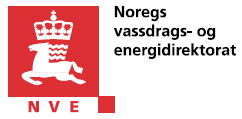 Namn på søkjer:Fagområde:Konsekvensklasse:Praksis totalt:Periode(årstal)Varigheit, praksis(månader)Prosjekt/anlegg(namn, stad, konsekvensklasse)Namn på byggherre/oppdragsgivarKonstruksjon/oppgåve(type/dimensjonar)Arbeidsart(sjå tekstboks, kulepunkt 3-5)Firmatilknyting under oppdragEventuelle referansar(namn, adr., tlf., e-post)